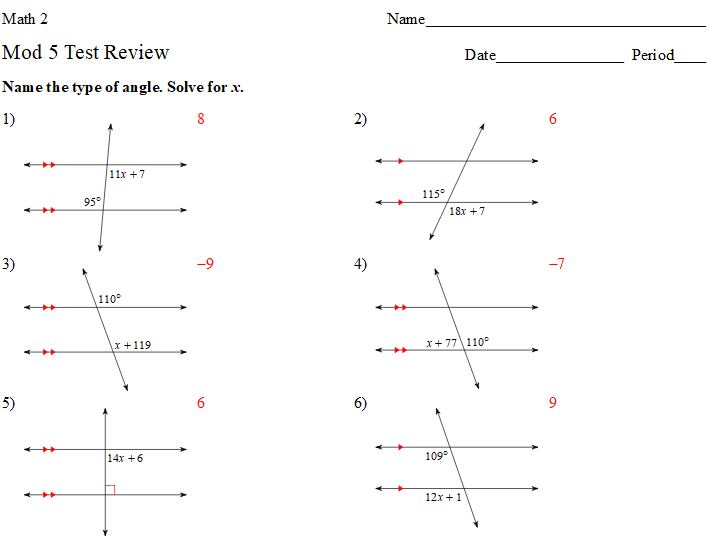 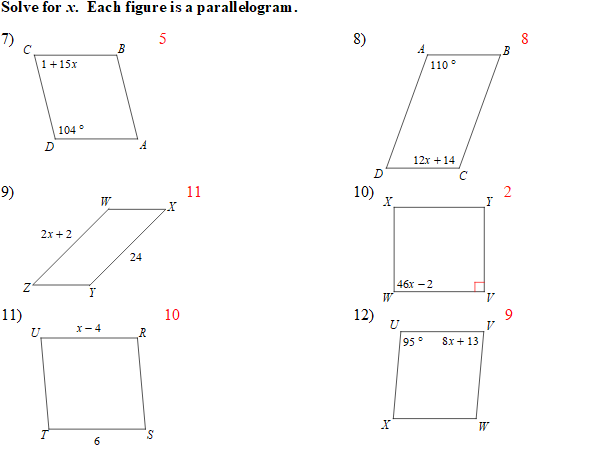 13.    Find the value of . Show your work.                                                                                                    4x + 11                                                                                                                                                                                                                                x + 9                                                                                                     	                      100 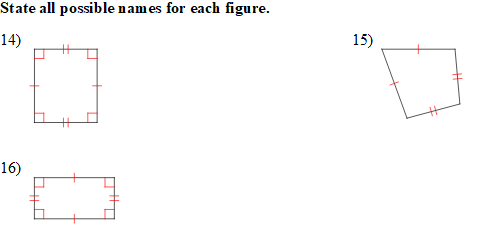 Use what you know about triangles and parallelograms to find each measure.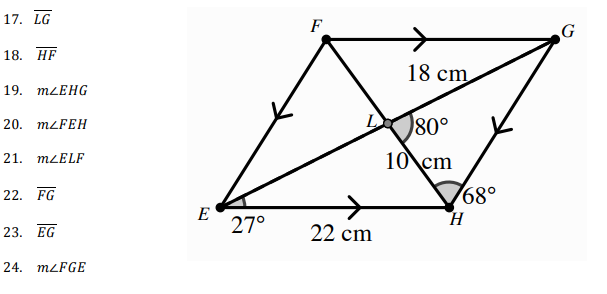 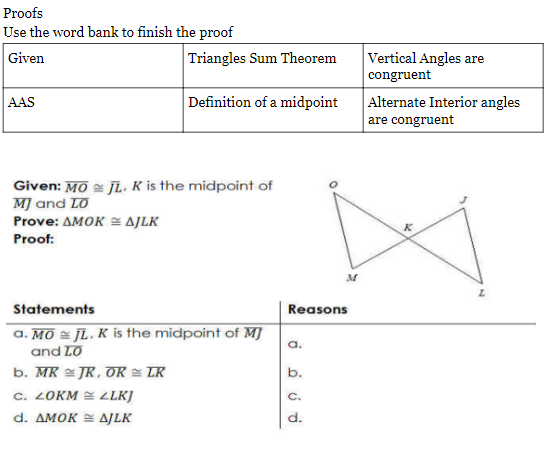 